附件2海南大学2020年高水平运动队（排球）专项测试内容及评分标准一、身体条件（报到时测量）1、身高          2、臂高二、排球专项测试内容和评分标准排球专项测试分素质测试、技术测试和教学比赛，满分100分，其中素质测试20分，技术测试30分，教学比赛50分。三、素质测试（20分）（一）主/副攻手、二传专项素质测试和评分标准1、助跑纵跳摸高(10分)：每人测两次，取最好成绩。评分标准单位：米2、3米三向折返跑（10分，见图1）：考生脚站在起点启动，用手触摸1号点后返回触摸起点，再返回触摸1号点，每个点连续两次触摸，最后冲刺可以用手或脚触摸终点，计时停止。每人测试两次，取最好成绩评分标准单位：秒（二）自由人专项素质测试和评分标准1、半米字移动(10分)：考生面向球网，从起点（端线中点）起动，计时开始，先向1号点移动，击倒1号点标志物后，应立即返回起点并击倒起点处标志物，再向2号点移动，以此类推，直到击倒5号点标志物回到端线中点（须将每个标志物击倒，否则不计成绩），计时停止，记录完成的时间。每人测试2次，取最好成绩。如图4-3所示。评分标准单位：秒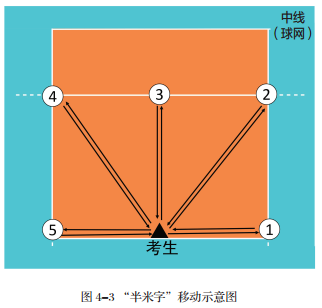    2、3米三向折返跑（10分，见图1）：考生脚站在起点启动，用手触摸1号点后返回触摸起点，再返回触摸1号点，每个点连续两次触摸，最后冲刺可以用手或脚触摸终点，计时停止。每人测两次，取最好成绩。评分标准单位：秒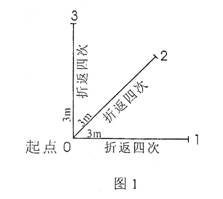 四、技术测试（30分）1．发球（5球 10分）（1）测试方法：考生持球在端线后，每人连续发球5次。要求发球有速度、有力量、效果好，落点在对方场区内。（2）发球成功一次得1.0-1.5分，发球飞行速度慢、力量小酌情扣分，发球失误0分，技术评分2.5分；2．二、四号位扣球（主攻手必考 5球10分）测试方法：考生自己选定扣球位置。由考生（二传）在3号位传球，考生在二、四号位自己给一传后助跑起跳扣球。每个考生连续扣球5次，必须有直线和斜线。（见图2）①落点在2米的直线区或对角斜线内，有力量，1-1.5分，球重扣在3米线内得分1.5分；②落点在场内直线区或对角斜线以外的其它区域，0.3-0.5分；③扣球失误0分。④技术评分2.5分；3.三号位扣球（副攻手必考  5球10分）测试方法：①考生在进攻线外自传球给二传，在3号位进行八字斜线扣球5次，每球1.0-1.5分；扣球失误0分，错区0-0.3分。②技术评分2.5分；4.二传正面传球和背传球（8个球10分）测试方法：考生在3号位传球，正面和背面传球各4次，每球0.5-1分；要求出手清晰平稳，球飞行有一定高度和弧度；技术评分2.0分。5.自由人接发球（10球20分）测试方法：在其他考生发球时候在进攻线后面接发球，左右半区各5个，起球后球平稳有弧度的进入3号位二传手里，每球1.0-1.5分；球起高不进入3号位，可以调整传球的，每球0.5-1.0分；球飞出场外或过网，0分，技术评分5分；6.自由人网下移动左右垫球（10球 10分）测试方法：由考生在球网中间左侧将球抛过球网，考生经网下移动过去将球从网上方垫回左侧，男生要求一次性垫球过网，女生允许有两次调整垫球过网，其他的都要求一次性垫球过网，球落地或一次垫球不过网为失败（女生允许有两次机会调整垫球过网），每个考生测试两次，取最好成绩，连续垫球过网3次起评，满分8分，技术评分2分。7、跑动进攻扣球（5球）测试方法：主、副攻手和二传必考，在进攻线后面接对面下手发过来的球，自己起球给二传后跑动进攻，在二、三、四号位重扣球5个，线路不限，尽量展现自己最好的扣球技术，每成功一个得分1.0-1.5分，扣球失误或人触网0分，技术评分2.5分；五、教学比赛（50分）1．测试方法：视考生人数分队进行比赛。2．评分标准：评委参照下面评分标准表，独立对考生的技术运用、战术运用、比赛作风等方面进行综合评定，按50分制打分，所打分数至多可到小数点后1位。成绩评定：由5名评委根据评分标准对考生进行综合评定，去掉最高与最低分后，取平均分为最后得分。分值性别5.566.577.588.599.510男攻手3.133.153.183.203.233.253.283.303.333.35男二传3.103.123.153.173.203.223.253.273.303.32女攻手2.782.802.832.852.882.902.932.952.983.00女二传2.752.772.802.822.852.872.902.922.952.98分值性别5.566.577.588.599.510男11.411.010.810.610.410.210.09.89.79.5女13.212.912.712.512.312.111.911.711.511.3分值性别66.577.588.599.510男15.215.014.814.614.414.214.013.813.6女17.217.016.816.616.416.216.015.815.6分值性别66.577.588.599.510男10.810.610.410.210.09.89.69.59.3女12.812.612.412.212.011.711.511.311.1类别攻手攻手攻手二传二传二传自由人自由人测试指标发球扣球跑动进攻发球正、背面传球跑动进攻接发球接触网反弹球分值10分10分10分10分10分10分20分10分分值性别1分2分3分4分5分6分7分8分男3次4次5次6次7次8次9次10次女3次4次5次6次7次8次9次10次等级优良中差分值50—43分42—38分37—30分29分以下标准各技术动作规范协调，运用效果良好；战术意识及个人实战能力很强。各技术动作较规范协调，运用效果良好；战术意识及个人实战能力较强。各技术动作规范程度、协调性及运用效果一般；战术意识及个人实战能力一般。各技术动作规范程度、协调性及运用效果较差；战术意识及个人实战能力较差。